Ministero dell’istruzione,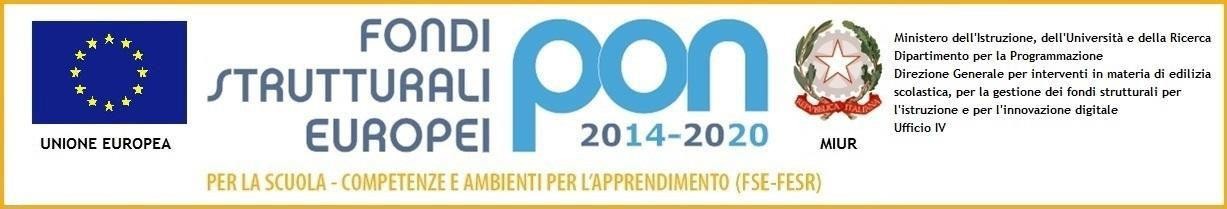 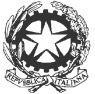 Istituto Comprensivo Statale San Paolo d’ArgonVia Locatelli, 3 – 24060 San Paolo d’Argon – BG - tel 035/958054 – Fax 035/959618 - CF 95119200160email bgic870003@istruzione.it – email certificata bgic870003@pec.istruzione.it www.icsanpaolodargon.edu.itAll’U.S.R. per la Lombardia - A.T di Bergamo Alle Istituzioni Scolastiche di ogni ordine e grado della Provincia di Bergamo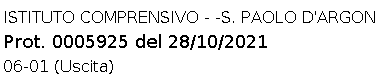 Ai Docenti e ai Genitori dell’IC. di San Paolo d’Argon Ai Comuni di San Paolo d’Argon e Cenate SottoAgli AttiAl Sito Web - Sezione PON 2014-2020 Reti locali cablate e wireless nelle scuoleOggetto: lettera di Disseminazione – Autorizzazione progetto e impegno di spesa a valere sull’Avviso Pubblico prot. n. AOODGEFID/20480 del 20 luglio 2021 “Reti locali, cablate e wireless, nelle scuole”CUP: J49J21008150006Fondi Strutturali Europei – Programma Operativo Nazionale “Per la scuola, competenze e ambienti per l’apprendimento” 2014-2020Asse II - Infrastrutture per l’istruzione – Fondo Europeo di Sviluppo Regionale (FESR) – REACT EUAsse V – Priorità d’investimento: 13.1 – (FESR) “Promuovere il superamento degli effetti della crisi nel contesto della pandemia di COVID-19 e delle sue conseguenze sociali e preparare una ripresa verde, digitale e resiliente dell’economia”Obiettivo specifico 13.1: Facilitare una ripresa verde, digitale e resiliente dell'economia - Azione 13.1.1 “Cablaggio strutturato e sicuro all’interno degli edifici scolastici”BGIC870003 - Candidatura n. 1060678 prot. AOODGEFID/0020480 del 20/07/2020IL DIRIGENTE SCOLASTICO(RUP- RESPONSABILE UNICO DEL PROCEDIMENTOCome da nomina prot. n. 5924 del 28/10/2021Vista   la candidatura dell’Istituto Comprensivo Statale di San Paolo d’Argon n. 1060678 per la partecipazione all’ Avviso pubblico prot. AOODGEFID/20480 del 20 luglio 2021, emanato nell’ambito del Programma operativo nazionale “Per la Scuola – Competenze e ambienti per l’apprendimento” 2014-2020–Asse II– Infrastrutture per l’istruzione – Fondo Europeo di Sviluppo Regionale (FESR) – React EU.Visto      il Decreto di approvazione delle graduatorie delle istituzioni scolastiche ammesse a finanziamento Prot.0000333 del 14/10/2021;Vista la Nota del Ministero dell’Istruzione prot. AOODGEFID – 0040055 del 14/10/2021 - Fondi Strutturali Europei – Programma Operativo Nazionale “Per la scuola, competenze e ambienti per l’apprendimento” 2014-2020. Asse II - Infrastrutture per l’istruzione – Fondo Europeo di Sviluppo Regionale (FESR) – REACT EU. Asse V – Priorità d’investimento: 13i – (FESR) “Promuovere il superamento degli effetti della crisi nel contesto della pandemia di COVID-19 e delle sue conseguenze sociali e preparare una ripresa verde, digitale e resiliente dell’economia” – Obiettivo specifico 13.1: Facilitare una ripresa verde, digitale e resiliente dell'economia - Azione 13.1.1 “Cablaggio strutturato e sicuro all’interno degli edifici scolastici”– Avviso pubblico prot.n. 20480 del 20/07/2021 per la realizzazione di reti locali, cablate e wireless, nelle scuole. Autorizzazione progetto.Viste        le note prot. AOODGEFID/0011805 del 13/10/2016 e AOODGEFID/0003131 del 16/03/2017, relative agli obblighi in tema di informazione e pubblicità;Vista la Circolare AOODGEFID/0031732 del 25/07/2017, “Aggiornamento delle linee guida dell’Autorità di Gestione per l’affidamento dei contratti pubblici di servizi e forniture di importo inferiore alla soglia comunitaria;Vista       la nota prot. AOODGEFID/0034815 del 02/08/2017” per l’iter di reclutamento del personale dedicato alla progettazione, al collaudo, alla gestione e i relativi aspetti di natura fiscale, previdenziale e assistenziale;Visto	il Piano Triennale dell’Offerta Formativa dell’I.C. di San Paolo d’Argon 2019-2022;COMUNICAche il progetto presentato dall’Istituto Comprensivo Statale di San paolo d’Argon, con la candidatura n. 1060678è stato accettato e che, conseguentemente, questa Istituzione Scolastica è autorizzata ad attuare il seguente progetto:Per quanto riguarda le modalità di attuazione e di gestione, le tipologie ed i costi, il modulo autorizzato sarà realizzato in piena corrispondenza con quanto indicato nella lettera di autorizzazione, con quanto previsto nei documenti di riferimento nonché con le disposizioni che saranno emanate dall’Autorità di Gestione.L’istituzione scolastica, inoltre, si impegna, dal momento della proposta, nel rispetto delle disposizioni comunitarie e nazionali, a documentare e rendicontare la realizzazione del progetto nelle specifiche aree presenti all’interno del sistema informativo (GPU e SIF), entro il 31 ottobre 2022 e a rendersi disponibile ai controlli e alle valutazioni previste per il PON.La presente comunicazione è pubblicata all'Albo on-line dell'Istituto ed al sito web nella sezione PON 2014- 2020 - Reti locali cablate e wireless nelle scuole.LA DIRIGENTE SCOLASTICADott.ssa Paola Maria RaimondiFirmato digitalmente ai sensi del CAD e norme ad esso connesseSottoazioneCodice ProgettoTitolo ProgettoImportoSottoazioneCodice ProgettoTitolo ProgettoAutorizzato13.1.1A13.1.1A-FESRPON-LO-2021-610Cablaggio strutturato e sicuro€ 58.605,1713.1.1A13.1.1A-FESRPON-LO-2021-610all’interno degli edifici scolastici€ 58.605,17